TUGAS AKHIR“PERANCANGAN PROSES VAKUM FORMING UNTUK BODI MOBIL (ENGINE HOOD)”“Diajukan Sebagai Salah Satu Syarat Kelulusan Pada Program Sarjana Strata Satu (S-1) Di Universitas Pasundan BandungOleh	:Nama	: AnwaryNrp	: 11.3030.147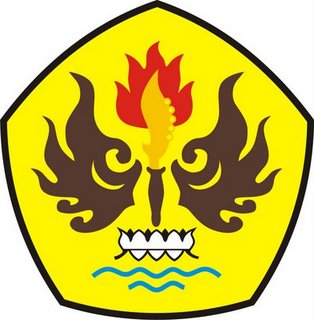 JURUSAN TEKNIK MESINFAKULTAS TEKNIKUNIVERSITAS PASUNDANBANDUNG2016